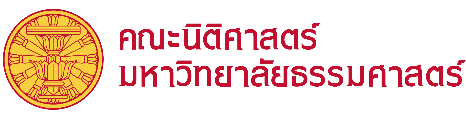 	หมายเหตุ : ผู้สนใจเข้าร่วมรับฟังแจ้งความประสงค์ได้ที่ Email : dja@tu.ac.th	บทคัดย่อ :				       Keyword : ผู้สอบกรรมการสอบวันเวลา